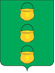 ГЛАВА
 ГОРОДСКОГО ОКРУГА КОТЕЛЬНИКИ
 МОСКОВСКОЙ ОБЛАСТИРАСПОРЯЖЕНИЕ17.02.2023 № 54-РГг. КотельникиО внесении изменений в утвержденный перечень кодов целей, имеющих целевое назначение, предоставляемых из бюджета городского округа Котельники Московской области муниципальным бюджетным и автономным учреждениям
на 2023 год В соответствии с решением Совета депутатов городского округа Котельники Московской области от 13.12.2022 № 7/57 «О бюджете городского округа Котельники Московской области на 2023 год и на плановый период 2024
и 2025 годов», распоряжаюсь:1. Внести изменения в перечень кодов целей, имеющих целевое назначение, предоставляемых из бюджета городского округа Котельники Московской области муниципальным бюджетным и автономным учреждениям на 2023 год, утвержденный распоряжением главы городского округа Котельники Московской области от 22.12.2022 № 578-РГ «Об утверждении перечня кодов целей, имеющих целевое назначение, предоставляемых из бюджета городского округа Котельники Московской области муниципальным бюджетным и автономным учреждениям
на 2023 год» (с изменениями, внесенными распоряжением главы городского округа Котельники Московской области от 16.01.2023 № 3-РГ), изложив его в новой редакции, согласно приложению к настоящему распоряжению. 2. Настоящее распоряжение вступает в силу с момента его подписания.3. Контроль за исполнением настоящего распоряжения возложить
на заместителя главы администрации городского округа Котельники Московской области Галузо М.В.Глава городского округа                                                                           С.А. ЖигалкинПеречень кодов целей, имеющих целевое назначение, предоставляемых из бюджета городского округа Котельники Московской области муниципальным бюджетным и автономным учреждениям на 2023 год ПриложениеУТВЕРЖДЕНраспоряжением главы городского округа Котельники Московской областиот 22.12.2022 № 578-РГ(в редакции распоряжения главы городского округа Котельники Московской области от 17.02.2023 № 54-РГ)Наименование целевой субсидиякод12Субсидия на выплату материального поощрения руководящим работникам и работникам муниципальных учреждений в сферах образования, культуры, здравоохранения, физкультуры и спорта в рамках муниципальных программ901Субсидия на выплату именной стипендии главы для детей и подростков, проявивших выдающиеся способности в области образования, культуры, искусства и спорта в рамках муниципальных программ903Субсидия муниципальным учреждениям на проведение ремонтных работ в рамках муниципальных программ904Субсидия муниципальным учреждениям на приобретение основных средств в рамках муниципальных программ905Субсидия муниципальным учреждениям на организацию отдыха, оздоровления и занятости детей907Субсидия на организацию питания обучающихся, получающих основное и среднее общее образование, и отдельных категорий обучающихся, получающих начальное общее образование, в муниципальных общеобразовательных организациях в Московской области 910000000Субсидия муниципальным учреждениям на проведение обязательных медицинских осмотров работников учреждений в рамках муниципальных программ913Субсидия муниципальным учреждениям на проведение специальной оценки условий труда в рамках муниципальных программ914Субсидия муниципальному автономному учреждению на уборку ТБО внутри границ лесного участка, предоставленного в постоянное (бессрочное) пользование915Субсидия муниципальным учреждениям на создание безбарьерной среды в муниципальных учреждениях социальной сферы916Субсидия из бюджета городского округа Котельники Московской области на  государственную поддержку отрасли культуры (модернизация библиотек в части комплектования книжных фондов муниципальных общедоступных библиотек)919000000Субсидия на выполнение мероприятий по разработке и утверждению проекта по проектированию (изменению) границ земель в лесопарковых зонах и осуществление государственного кадастрового учета929000000Субсидия муниципальным учреждениям на выполнение комплекса мероприятий по ликвидации последствий засорения водных объектов930000000Субсидия муниципальным учреждениям на реализацию проектов граждан, сформированных в рамках практик инициативного бюджетирования за счет средств местного бюджета933000000Субсидия муниципальным учреждениям на содержание в исправном состоянии средств обеспечения пожарной безопасности  жилых и общественных зданий945000000Субсидия из бюджета городского округа Котельники Московской области на  оплату труда работников муниципальных общеобразовательных организаций, осуществляющих обучение по дополнительным общеобразовательным программам952000000